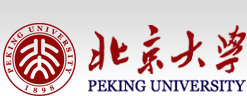 北京大学外国留学生办理居留证件加注实习申请表护照姓名Passport Name学号Student ID中文姓名Chinese Name国籍Nationality护照号码Passport No.签证有效期Visa Expiration Date学生类别Student Type所在院系Department手机号码Mobile Number邮箱E-mail当前联系地址Current Address:实习单位名称Internship Company实习单位名称Internship Company实习单位名称Internship Company实习单位地址Internship Company Address实习单位地址Internship Company Address实习单位地址Internship Company Address实习时间Internship Duration实习时间Internship Duration实习时间Internship Duration从     年     月     日 至      年    月    日From    Year    Month   Day to   year  Month   Day 从     年     月     日 至      年    月    日From    Year    Month   Day to   year  Month   Day 从     年     月     日 至      年    月    日From    Year    Month   Day to   year  Month   Day 实习单位联络人Contact Person实习单位联络人Contact Person联络电话Tel院系意见Opinion of Department院系意见Opinion of Department所修专业必修课是否都及格（本科生）：成绩在所在年级留学生中排名（本科生）：所修课程是否都及格（研究生）：是否受到过校纪处分：是否同意该生实习：                                          签字：                                                          （院系公章） 所修专业必修课是否都及格（本科生）：成绩在所在年级留学生中排名（本科生）：所修课程是否都及格（研究生）：是否受到过校纪处分：是否同意该生实习：                                          签字：                                                          （院系公章） 所修专业必修课是否都及格（本科生）：成绩在所在年级留学生中排名（本科生）：所修课程是否都及格（研究生）：是否受到过校纪处分：是否同意该生实习：                                          签字：                                                          （院系公章） 所修专业必修课是否都及格（本科生）：成绩在所在年级留学生中排名（本科生）：所修课程是否都及格（研究生）：是否受到过校纪处分：是否同意该生实习：                                          签字：                                                          （院系公章） 